Geography- 27.1.21 Identifying human and physical features of Africa.  Human features have been made by humans. Physical features are part of the land. Tick the physical features. 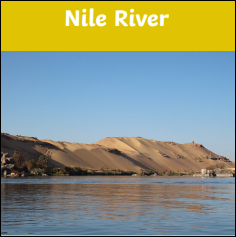 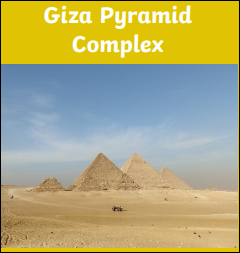 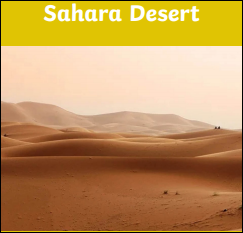 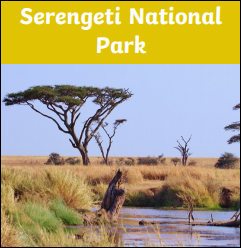 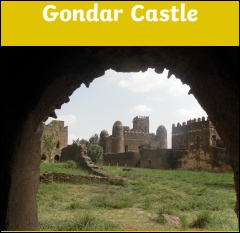 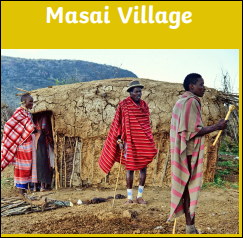 